ESTADO DE GOIÁS 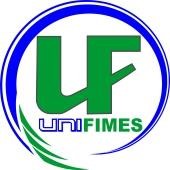 MUNICÍPIO DE MINEIROS FUNDAÇÃO INTEGRADA MUNICIPAL DE ENSINO SUPERIOR – FIMES CENTRO UNIVERSITÁRIO DE MINEIROS – UNIFIMES COMISSÃO PERMANENTE DE CONCURSOS PÚBLICOS E PROCESSOS SELETIVOS ANEXO III MODELO DE DECLARAÇÃO PARA PESSOA COM DEFICIÊNCIA À Comissão Organizadora do Concurso Público Eu, _______________________________________________________________________, candidato (a) inscrito(a) no Processo Seletivo para Professor Substituto da Vaga nº ______, do Edital n. 001/2023, com o número de inscrição _____________, CPF n. ____________________________, documento de identificação n. _________________________, DECLARO-ME portador de deficiência, nos termos do Decreto Federal nº 3.298/1999, e solicito a minha participação neste concurso dentro dos critérios assegurados à Pessoa com Deficiência (PcD). Nestes termos, Peço deferimento. Mineiros, Estado de Goiás, ______de __________________ de _______. ______________________________________________________ Assinatura do Candidato Obs.: Anexo a esta declaração, Laudo Médico atestando: a espécie e o grau ou o nível da minha deficiência, com expressa referência ao código correspondente da Classificação Internacional de Doença – CID; que sou portador de deficiência e o enquadramento desta no Decreto Federal nº 3.298/1999.  